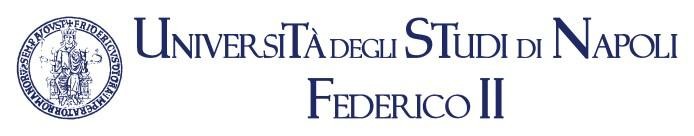 http://m81.corsidistudio.unina.it/http://m86.corsidistudio.unina.it/Orario delle Lezioni a.a. 2022/2023 I Anno II SemestreLe lezioni si svolgeranno presso il polo di Scampia (vedi dettagli su siti M81/M86)I tirocini si terranno presso l’Istituto di Audiologia, ed.13, via Pansini 5Riepilogo Insegnamenti per il I Anno II SemestreAUDIOMETRIA ED ELETTRONICA (ESAME) (Presidente Commissione: Prof.ssa Franzè Annamaria)     Audiometria I/Audiometria (Prof.ssa Franzè Annamaria)Bioingegneria Elettronica ed Informatica (Rutoli Gennaro)SCIENZE TECNICHE AUDIOMETRICHE I/AUDIOPROTESICHE I (ESAME) (Presidente Commissione: Prof.ssa Franzè Annamaria)	Audiologia I (Prof.ssa  Franzè Annamaria)	    Glottologia     (Prof.ssa Dovetto Francesca Maria)SCIENZE UMANE ED ECONOMICHE (ESAME)  (Presidente Commissione: (Prof. Paternoster Mariano )	    Bioetica (Prof. Paternoster Mariano)	Economia Applicata (Prof. Izzo Mattia)	Diritto del Lavoro (Prof.ssa Lorea Carmelinda)	Sociologia Generale (Limoccia Leandro)PATOLOGIA E MEDICINA (ESAME) (Presidente Commissione: Prof. Bifulco Maurizio)	Patologia Generale (Prof. Bifulco Maurizio)	Anatomia Patologica (Prof. Malapelle Umberto, Prof.ssa Vigliar Elena)	Genetica Medica (Prof. Fraldi Alessandro)Medicina Interna (Prof. Rendina Domenico)TIROCINIO I ANNO (ESAME)(Presidente Commissione: Prof. Carmine PiccoloOrarioLunedì 06.03Martedì 07.03Mercoledì08.03Giovedì 09.03Venerdì 10.038.30-9.30BioeticaTirocinioIngleseEconomia ApplicataTirocinio 9.30-10.30BioeticaTirocinioIngleseEconomia ApplicataTirocinio10.30-11.30Genetica MedicaTirocinioTirocinioIngleseBioingegneriaTirocinioTirocinio11.30-12.30Genetica MedicaTirocinioIngleseBioingegneriaTirocinio  12.30-13.30PAUSAPAUSAPAUSAPAUSAPAUSA13.30-14.30Sociologia TirocinioMedicina InternaAudiom.ITirocinio14.30-15.30Sociologia TirocinioMedicina InternaAudiom.ITirocinio15.30-16.30Patologia GeneraleTirocinioTirocinio    Anatomia Pat.Diritto del LavoroTirocinioTirocinio16.30-17.30Patologia GeneraleTirocinioAnatomia Pat.Diritto del LavoroTirocinioOrarioLunedì 13.03Martedì 14.03Mercoledì 15.03Giovedì 16.03Venerdì 17.038.30-9.30BioeticaTirocinioIngleseEconomia ApplicataTirocinio 9.30-10.30BioeticaTirocinioIngleseEconomia ApplicataTirocinio10.30-11.30Genetica MedicaTirocinioTirocinioIngleseBioingegneriaTirocinioTirocinio11.30-12.30Genetica MedicaTirocinioIngleseBioingegneriaTirocinio  12.30-13.30PAUSAPAUSAPAUSAPAUSAPAUSA13.30-14.30Sociologia TirocinioMedicina InternaAudiom.ITirocinio14.30-15.30     SociologiaTirocinioMedicina InternaAudiom.ITirocinio15.30-16.30Patologia GeneraleTirocinioTirocinioAnatomia Pat.Diritto del LavoroTirocinioTirocinio16.30-17.30Patologia GeneraleTirocinioAnatomia Pat.Diritto del LavoroTirocinioOrarioLunedì 20.03Martedì 21.03Mercoledì 22.03Giovedì 23.03Venerdì 24.038.30-9.30BioeticaTirocinioIngleseEconomia ApplicataTirocinio 9.30-10.30BioeticaTirocinioIngleseEconomia ApplicataTirocinio10.30-11.30Genetica MedicaTirocinioTirocinioIngleseBioingegneriaTirocinioTirocinio11.30-12.30Genetica MedicaTirocinioIngleseBioingegneriaTirocinio  12.30-13.30PAUSAPAUSAPAUSAPAUSAPAUSA13.30-14.30SociologiaTirocinioMedicina InternaAudiom.ITirocinio14.30-15.30SociologiaTirocinioMedicina InternaAudiom.ITirocinio15.30-16.30Patologia GeneraleTirocinioTirocinioAnatomia Pat.Diritto del LavoroTirocinioTirocinio16.30-17.30Patologia GeneraleTirocinioAnatomia Pat.Diritto del LavoroTirocinioOrarioLunedì 27.03Martedì 28.03Mercoledì 29.03Giovedì 30.03Venerdì 31.038.30-9.30BioeticaTirocinioIngleseEconomia ApplicataTirocinio 9.30-10.30BioeticaTirocinioIngleseEconomia ApplicataTirocinio10.30-11.30Genetica MedicaTirocinioTirocinioIngleseBioingegneriaTirocinioTirocinio11.30-12.30Genetica MedicaTirocinioIngleseBioingegneriaTirocinio12.30-13.30PAUSAPAUSAPAUSAPAUSAPAUSA13.30-14.30SociologiaTirocinioMedicina InternaAudiom.ITirocinio14.30-15.30SociologiaTirocinioMedicina InternaAudiom.ITirocinio15.30-16.30Patologia GeneraleTirocinioTirocinioAnatomia Pat.Diritto del LavoroTirocinioTirocinio16.30-17.30Patologia GeneraleTirocinioAnatomia Pat.Diritto del LavoroTirocinioOrarioLunedì 03.04Martedì 04.04Mercoledì 05.04Giovedì 06.04Venerdì 07.048.30-9.30BioeticaTirocinioInglese 9.30-10.30BioeticaTirocinioIngleseFESTAFESTA10.30-11.30Genetica MedicaTirocinioTirocinioInglese11.30-12.30Genetica MedicaTirocinioInglese  12.30-13.3013.30-14.30SociologiaTirocinioMedicina Interna14.30-15.30SociologiaTirocinioMedicina InternaFESTAFESTA15.30-16.30Patologia GeneraleTirocinioTirocinioAnatomia Pat.16.30-17.30Patologia GeneraleTirocinioAnatomia Pat.OrarioLunedì 10.04Martedì 11.04Mercoledì 12.04Giovedì 13.04Venerdì 14.048.30-9.30IngleseEconomia ApplicataTirocinio 9.30-10.30FESTAFESTAIngleseEconomia ApplicataTirocinio10.30-11.30IngleseBioingegneriaTirocinioTirocinio11.30-12.30IngleseBioingegneriaTirocinio  12.30-13.3013.30-14.30Medicina InternaAudiom.ITirocinio14.30-15.30FESTAFESTAMedicina InternaAudiom.ITirocinio15.30-16.30Anatomia Pat.Diritto del LavoroTirocinioTirocinio16.30-17.30Anatomia Pat.Diritto del LavoroTirocinioOrarioLunedì 17.04Martedì 18.04Mercoledì 19.04Giovedì 20.04Venerdì 21.048.30-9.30BioeticaTirocinioIngleseEconomia ApplicataTirocinio 9.30-10.30BioeticaTirocinioIngleseEconomia ApplicataTirocinio10.30-11.30Genetica MedicaTirocinioTirocinioIngleseBioingegneriaTirocinioTirocinio11.30-12.30Genetica MedicaTirocinioIngleseBioingegneriaTirocinio  12.30-13.30PAUSAPAUSAPAUSAPAUSAPAUSA13.30-14.30SociologiaTirocinioAudiologia 1 Audiom.ITirocinio14.30-15.30SociologiaTirocinioAudiologia 1Audiom.ITirocinio15.30-16.30Patologia GeneraleTirocinioTirocinioAnatomia Pat.Diritto del LavoroTirocinioTirocinio16.30-17.30Patologia GeneraleTirocinioAnatomia Pat.Diritto del LavoroTirocinioOrarioLunedì 24.04Martedì 25.04Mercoledì 26.04Giovedì 27.04	Venerdì 28.048.30-9.30FESTAFESTAIngleseEconomia ApplicataTirocinio 9.30-10.30IngleseEconomia ApplicataTirocinio10.30-11.30IngleseBioingegneriaTirocinioTirocinio11.30-12.30IngleseBioingegneriaTirocinio  12.30-13.30PAUSAPAUSAPAUSAPAUSAPAUSA13.30-14.30FESTAFESTAAudiologia 1 Audiom.ITirocinio14.30-15.30Audiologia 1Audiom.ITirocinio15.30-16.30Anatomia Pat.Audiologia 1 TirocinioTirocinio16.30-17.30Anatomia Pat.Audiologia 1TirocinioOrarioLunedì 01.05Martedì 02.05Mercoledì 03.05Giovedì 04.05Venerdì 05.058.30-9.30TirocinioIngleseEconomia ApplicataTirocinio 9.30-10.30FESTATirocinioIngleseEconomia ApplicataTirocinio10.30-11.30TirocinioTirocinioIngleseBioingegneriaTirocinioTirocinio11.30-12.30TirocinioIngleseBioingegneriaTirocinio  12.30-13.30PAUSAPAUSAPAUSAPAUSAPAUSA13.30-14.30TirocinioAudiom.IAudiom.ITirocinio14.30-15.30FESTATirocinioAudiom.IAudiom.ITirocinio15.30-16.30TirocinioTirocinioAnatomia Pat.Audiologia 1 TirocinioTirocinio16.30-17.30TirocinioAnatomia Pat.Audiologia 1TirocinioOrarioLunedì 08.05Martedì 09.05Mercoledì 10.05Giovedì 11.05Venerdì 12.058.30-9.30ADE TirocinioIngleseEconomia ApplicataTirocinio 9.30-10.30ADE TirocinioIngleseEconomia ApplicataTirocinio10.30-11.30ADE TirocinioTirocinioIngleseEconomia ApplicataTirocinioTirocinio11.30-12.30ADE TirocinioIngleseEconomia ApplicataTirocinio  12.30-13.30PAUSAPAUSAPAUSAPAUSAPAUSA13.30-14.30SociologiaTirocinioAudiologia 1 Audiom.ITirocinio14.30-15.30SociologiaTirocinioAudiologia 1Audiom.ITirocinio15.30-16.30Patologia GeneraleTirocinioTirocinioAnatomia Pat.Audiologia 1 TirocinioTirocinio16.30-17.30Patologia GeneraleTirocinioAnatomia Pat.Audiologia 1TirocinioOrarioLunedì 15.05Martedì 16.05Mercoledì 17.05Giovedì 18.05Venerdì 19.058.30-9.30ADE TirocinioIngleseEconomia ApplicataADE  9.30-10.30ADE TirocinioIngleseEconomia ApplicataADE 10.30-11.30ADE TirocinioTirocinioIngleseEconomia ApplicataADE 11.30-12.30ADE TirocinioIngleseEconomia ApplicataADE   12.30-13.30PAUSAPAUSAPAUSAPAUSAPAUSA13.30-14.30SociologiaTirocinioAnatomia Pat.Audiom.IAudiom.I14.30-15.30SociologiaTirocinioAnatomia Pat.Audiom.IAudiom.I15.30-16.30Patologia GeneraleTirocinioTirocinioAnatomia Pat.Audiologia 1 Audiologia 1 16.30-17.30Patologia GeneraleTirocinioAnatomia Pat.Audiologia 1Audiologia 1OrarioLunedì 22.05Martedì 23.05Mercoledì 24.05Giovedì 25.05Venerdì 26.058.30-9.30ADE TirocinioIngleseADE ADE  9.30-10.30ADE TirocinioIngleseADE ADE 10.30-11.30ADE TirocinioTirocinioIngleseADE ADE 11.30-12.30ADE TirocinioIngleseADE ADE   12.30-13.30PAUSAPAUSAPAUSAPAUSAPAUSA13.30-14.30SociologiaTirocinioTirocinioAudiologia 1 Audiom.IAudiom.I14.30-15.30SociologiaTirocinioAudiologia 1Audiom.IAudiom.I15.30-16.30Patologia GeneraleAudiologia 1 Audiologia 1 Audiologia 1 16.30-17.30Patologia GeneraleAudiologia 1Audiologia 1Audiologia 1OrarioLunedì 29.05Martedì 30.05Mercoledì 31.05Giovedì 01.06Venerdì 02.068.30-9.30GlottologiaGlottologiaFESTA 9.30-10.30GlottologiaGlottologia10.30-11.30GlottologiaGlottologia11.30-12.30GlottologiaGlottologia  12.30-13.30PAUSAPAUSAPAUSAPAUSAPAUSA13.30-14.30SociologiaSociologiaAudiologia 1 Audiom.I14.30-15.30SociologiaSociologiaAudiologia 1Audiom.IFESTA15.30-16.30Patologia GeneralePatologia GeneraleAudiom.IAudiologia 1 16.30-17.30Patologia GeneralePatologia GeneraleAudiom.IAudiologia 1OrarioLunedì 05.06Martedì 06.06Mercoledì 07.06Giovedì 08.06Venerdì 09.068.30-9.30Glottologia 9.30-10.30Glottologia10.30-11.30Glottologia11.30-12.30Glottologia  12.30-13.30PAUSAPAUSAPAUSAPAUSAPAUSA13.30-14.30SociologiaAudiologia 1 Audiom.IAudiologia 1 14.30-15.30SociologiaAudiologia 1Audiom.I		Audiologia 115.30-16.30Patologia GeneraleAudiom.IAudiologia 1 Audiologia 1 16.30-17.30Patologia GeneraleAudiom.IAudiologia 1		Audiologia 1OrarioLunedì 12.06Martedì 13.06Mercoledì 14.06Giovedì 15.06Venerdì 16.068.30-9.30 9.30-10.3010.30-11.3011.30-12.30  12.30-13.30PAUSAPAUSAPAUSAPAUSAPAUSA13.30-14.3014.30-15.3015.30-16.3016.30-17.30